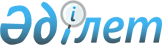 О признании утратившим силу решения Тюлькубасского районного маслихата от 21 августа 2013 года № 18/2-05 "Об утверждении Правил оказания социальной помощи, установления размеров и определения перечня отдельных категорий нуждающихся граждан"Решение Тюлькубасского районного маслихата Южно-Казахстанской области от 30 июня 2015 года № 41/9-05      В соответствии c пунктом 5 статьи 7 Закона Республики Казахстан "О местном государственном управлении и самоуправлении в Республике Казахстан", Тюлькубасский районный маслихат РЕШИЛ:

      Признать утратившим силу решение Тюлькубасского районного маслихата № 18/2-05 от 21 августа 2013 года "Об утверждении Правил оказания социальной помощи, установления размеров и определения перечня отдельных категорий нуждающихся граждан" (зарегистрировано в Реестре государственной регистрации нормативных правовых актов за № 2377 от 16 сентября 2013 года, опубликовано 20 сентября 2013 года за № 82-83 в газете "Шамшырак").

      2. Признать утратившим силу решения Тюлькубасского районного маслихата от 30 сентября 2014 года № 33/9-05 "О внесении изменений и дополнений в решение Тюлькубасского районного маслихата от 21 августа 2013 года № 18/2-05 "Об утверждении Правил оказания социальной помощи, установления размеров и определения перечня отдельных категорий нуждающихся граждан" (зарегистрировано в Реестре государственной регистрации нормативных правовых актов за № 2848, опубликовано 31 октября 2014 года в газете "Шамшырак".

      Сноска. Решение дополнено пунктом 2 в соответствии с решением Тюлькубасского районного маслихата Южно-Казахстанской области от 28.09.2016 № 6/13-06.


					© 2012. РГП на ПХВ «Институт законодательства и правовой информации Республики Казахстан» Министерства юстиции Республики Казахстан
				
      Председатель сессии

      районного маслихата

А.Нуранов

      Секретарь районного маслихата

А.Сапаров
